УКРАЇНА    ЧЕРНІГІВСЬКА МІСЬКА РАДА   Р І Ш Е Н Н ЯПро надання дозволів на розроблення проектів землеустрою щодо відведення земельних ділянок, технічних документацій із землеустрою щодо встановлення (відновлення) меж земельних ділянок в натурі (на місцевості) громадянам для будівництва і обслуговування житлового будинку, господарських будівель і споруд (присадибна ділянка), індивідуального садівництва, будівництва індивідуальних гаражів.Розглянувши заяви громадян, пропозиції управління земельних ресурсів міської ради про надання дозволів на розроблення проектів землеустрою щодо відведення земельних ділянок, технічних документацій із землеустрою щодо встановлення (відновлення) меж земельних ділянок в натурі (на місцевості) громадянам для будівництва і обслуговування житлового будинку, господарських будівель і споруд (присадибна ділянка), індивідуального садівництва, будівництва індивідуальних гаражів, керуючись Земельним кодексом України, законами України «Про місцеве самоврядування в Україні», «Про оренду землі», «Про землеустрій», міська рада вирішила:1. Бондару Миколі Вікторовичу надати дозвіл на розроблення проекту землеустрою щодо відведення земельної ділянки по вул. Севастопольській, 11, орієнтовною площею  для будівництва і обслуговування житлового будинку, господарських будівель і споруд (присадибна ділянка).2. Надати дозвіл на розроблення технічних документацій із землеустрою щодо встановлення (відновлення) меж земельних ділянок в натурі (на місцевості) для будівництва і обслуговування житлового будинку, господарських будівель і споруд (присадибна ділянка), громадянам:2.1 Самко Валентині Миколаївні та Карпенко Ользі Іванівні по провулку Слобідському, 7, орієнтовною площею .2.2 Нацик Ганні Федорівні по вул. Алексєєва, 51, орієнтовною площею . 2.3 Хомчуку Василю Андрійовичу по вул. Руднєва, 3, орієнтовною площею .3. Надати дозвіл на розроблення проектів землеустрою щодо відведення земельних ділянок для індивідуального садівництва, громадянам - членам садівничого товариства:3.1 «Расцвет»:3.1.1 Фесюн Ользі Володимирівні на земельну ділянку № 50, орієнтовною площею .Пункт 9.1.1 рішення міської ради від 28 серпня 2015 року «Про надання дозволів на розроблення проектів землеустрою щодо відведення земельних ділянок, технічних документацій із землеустрою щодо встановлення (відновлення) меж земельних ділянок в натурі (на місцевості) громадянам для будівництва і обслуговування жилого будинку, господарських будівель і споруд (присадибна ділянка), ведення садівництва,  будівництва індивідуальних гаражів та городництва» (52 сесія 6 скликання) у частині надання Фесюн Ользі Володимирівні дозволу на розроблення проекту землеустрою щодо відведення земельної ділянки № 50 в садівничому товаристві «Расцвет», орієнтовною площею , для ведення садівництва, вважати таким, що втратив чинність.3.1.2 Тимошенку Миколі Івановичу на земельну ділянку № 17, орієнтовною площею .3.1.3 Латіній Лідії Петрівні на земельну ділянку № 15, орієнтовною площею .3.1.4 Райській Ірині Михайлівні на земельну ділянку № 7, орієнтовною площею .3.2 «Урожай»:3.2.1 Калініченку Дмитру Олеговичу на земельну ділянку № 57-н, орієнтовно площею .3.3 «Текстильник»:3.3.1 Савенко Олені Ростиславівні на земельну ділянку № 461, орієнтовною площею .3.3.2 Губку Артему Вікторовичу на земельну ділянку № 485, орієнтовною площею .3.4 «Авіатор»:3.4.1 Троцик Наталії Олександрівні на земельну ділянку № 103, орієнтовною площею .3.4.2 Гречці Ніні Іванівні на земельну ділянку № 114, орієнтовною площею .3.4.3 Москаленко Валентині Іванівні на земельну ділянку № 9, орієнтовною площею .3.4.4 Земляковій Наталії Анатоліївні на земельну ділянку № 68, орієнтовною площею . 3.5 «Берізка»:3.5.1 Королю Сергію Михайловичу на земельну ділянку № 13, орієнтовною площею .4. Ященко Ользі Миколаївні надати дозвіл на розроблення технічної документацій із землеустрою щодо встановлення (відновлення) меж земельної ділянки в натурі (на місцевості) по вул. Ніни Сагайдак, 26, орієнтовною площею  для городництва.5. Надати дозвіл на розроблення проектів землеустрою щодо відведення земельних ділянок для будівництва індивідуальних гаражів, громадянам:5.1 Лисиці Юрію Миколайовичу по вул. Корольова, гараж № 54, орієнтовною площею .5.2 Дорошенку Сергію Петровичу по вул. Корольова, гараж № 53, орієнтовною площею .5.3 Сороці Павлу Михайловичу по провулку Нафтовиків, 1, орієнтовною площею  6. Козловій Ніні Прокопівні надати дозвіл на розроблення проекту землеустрою щодо відведення земельної ділянки по вул. Попова, 63-в, орієнтовною площею  для будівництва індивідуальних гаражів (на умовах оренди).7. Косовій Любові Павлівні надати дозвіл на розроблення технічної документації із землеустрою щодо встановлення (відновлення) меж земельної ділянки по вул. Маресьєва, гараж № 118, в натурі (на місцевості), орієнтовною площею  для будівництва індивідуальних гаражів (на умовах оренди). 8. Керуючись частиною 7 статті 118 Земельного Кодексу України та ураховуючи лист управління архітектури та містобудування Чернігівської міської ради від 20 березня 2018 року № 01-18/404, Пацу Валерію Петровичу відмовити в наданні дозволу на розроблення проекту землеустрою щодо відведення земельної ділянки по вул. Максимовича (згідно з доданою схемою), орієнтовною площею  для будівництва індивідуальних гаражів.9. У зв’язку із закінченням терміну дії дозволу на розроблення проекту землеустрою щодо відведення земельної ділянки, Альошиній Олені Олександрівні надати дозвіл на розроблення проекту землеустрою щодо відведення земельної ділянки, суміжно з ділянкою по вул. Феодосія Углицького, 51, орієнтовною площею  для будівництва і обслуговування житлового будинку, господарських будівель і споруд (присадибна ділянка). Міський голова                                                                                В. А. Атрошенко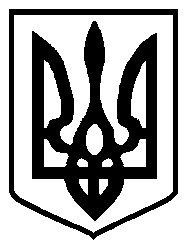 26 квітня 2018 року          м. Чернігів № 30/VII-11